3月16日以降の電子図書館、実力試験道場へのアクセス方法１，「電子図書館」へのログイン・「電子図書館」へは「ホームページ」及び「会員向けページ」にあるバナーをクリックすることでジャンプします。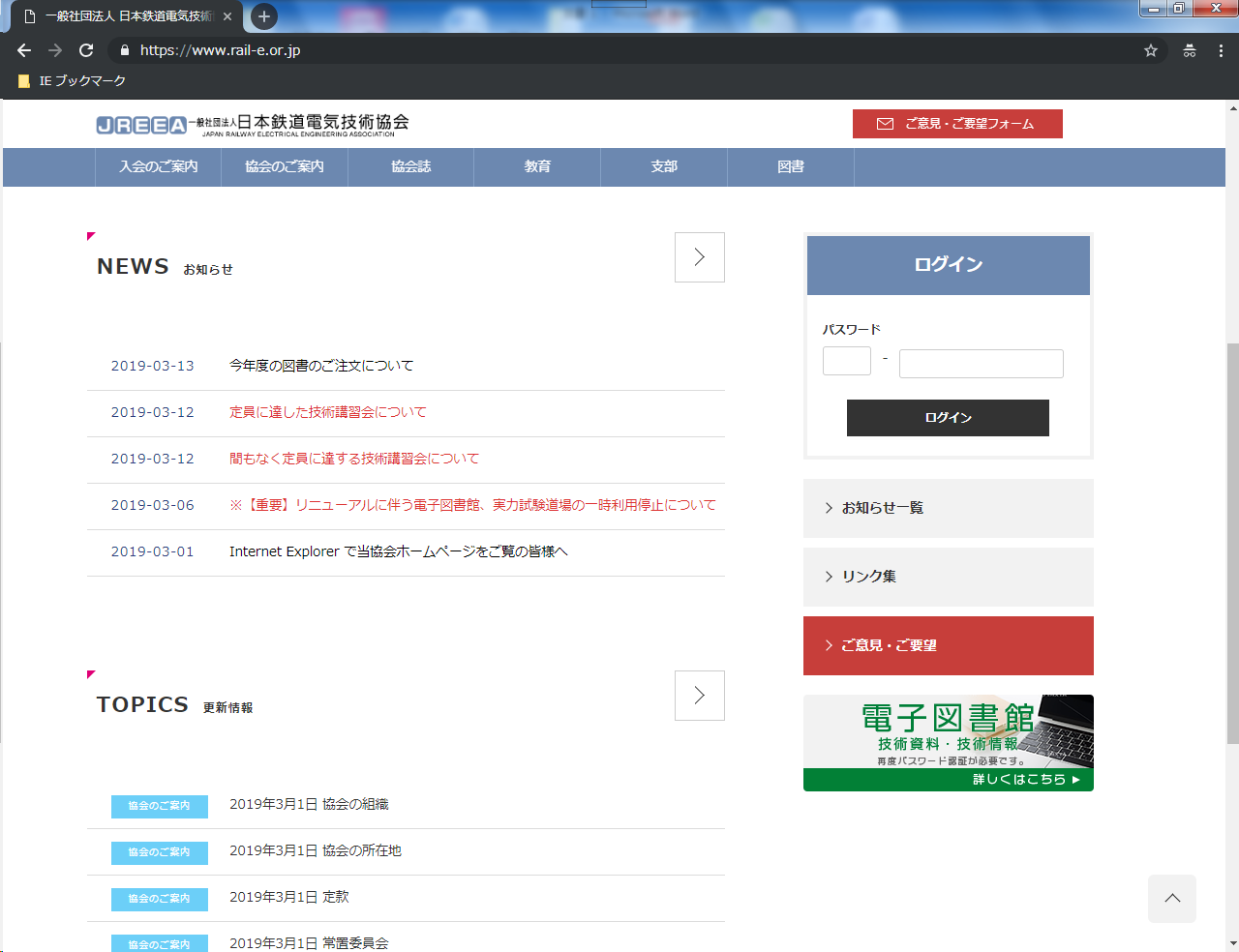 ・「電子図書館」へのログインパスワードは英字2桁（上段）と数字4桁（下段）の組み合わせです。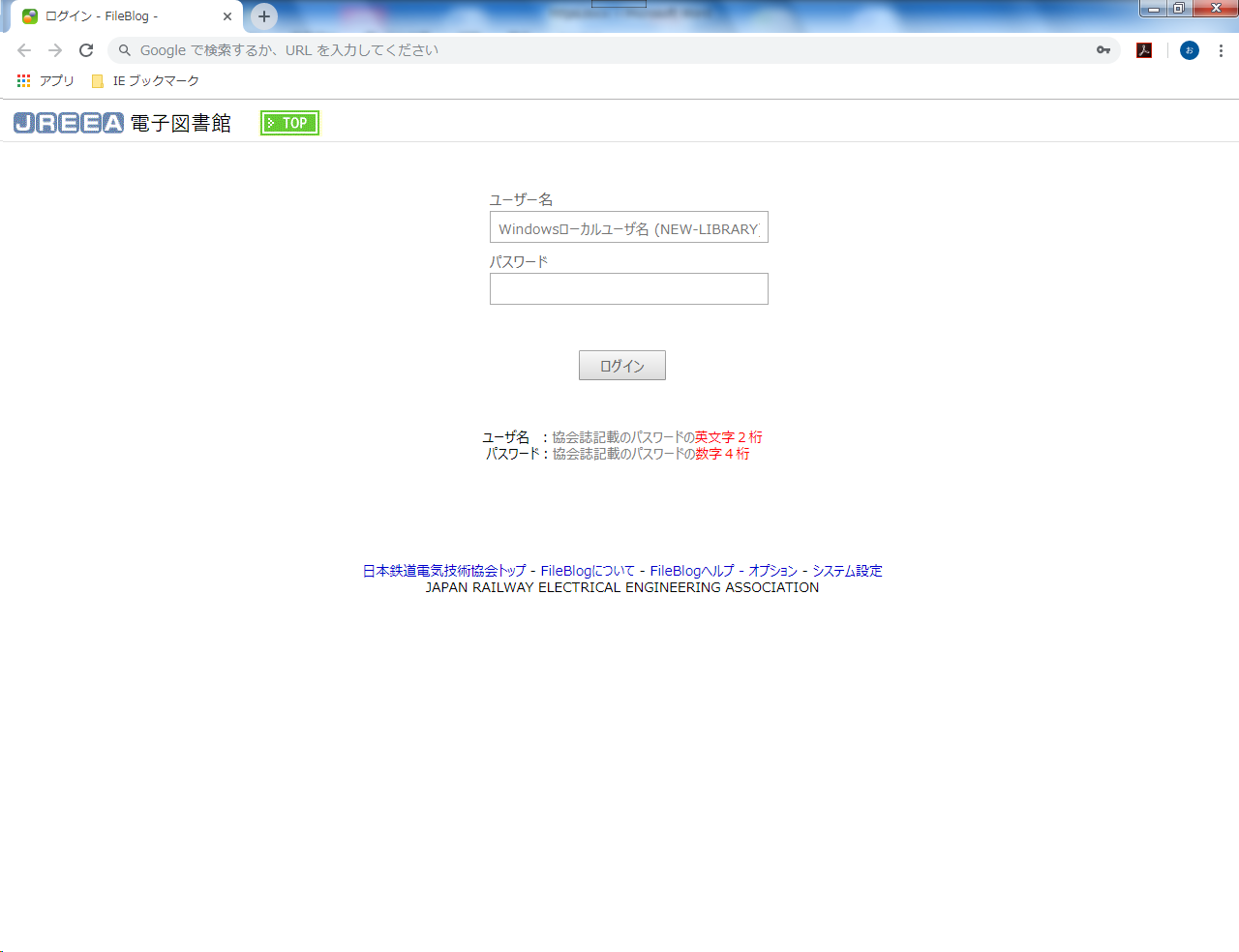 ※「会員向けページ」から「電子図書館」へジャンプした場合でも、上記の「電子図書館」ログインページで再度英字2桁と数字4桁の入力が必要です。２，「実力試験道場」へのログイン※「実力試験道場」へは「会員向けページ」からしかジャンプ出来なくなります。・「会員向けページ」へのログインパスワードは英字2桁と数字4桁の組み合わせです。・「実力試験道場」へは「会員向けページ」にあるバナーをクリックすることでジャンプします。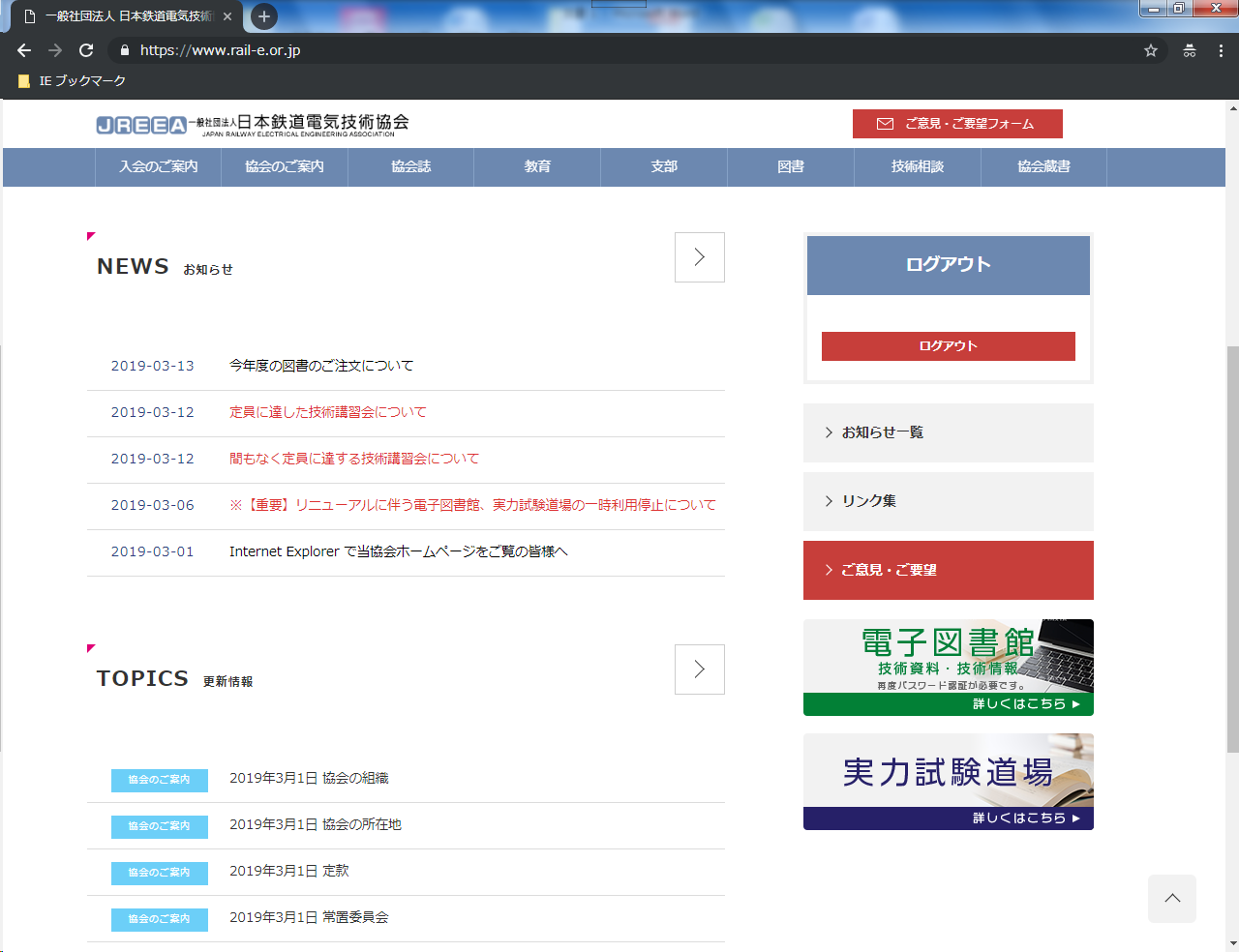 ・「実力試験道場」での操作方法は現行と同じです。